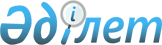 О присвоении наименования безымянной улице сельского округа Сайын ШапагатовРешение акима сельского округа Сайын Шапагатов Тупкраганского района Мангистауской области от 23 июля 2018 года № 229. Зарегистрировано Департаментом юстиции Мангистауской области 28 августа 2018 года № 3703.
      В соответствии с подпункт 4) статьи 14 Закона Республики Казахстан "Об административно-территориальном устройстве Республики Казахстан", на основании заключения Мангистауской областной ономастической комиссии от 20 марта 2018 года и с учетом мнения населения сельского округа Сайын Шапагатов, РЕШИЛ:
      Сноска. Преамбула - в редакции решением акима сельского округа Сайын Шапагатов Тупкараганского района Мангистауской области от 10.11.2022 № 127 (вводится в действие по истечении десяти календарных дней после дня его первого официального опубликования).


      1. Присвоить наименование Бозжигитов Бакыт безымянной улице (все земельные участки ІІІ квартала) сельского округа Сайын Шапагатов.
      2. Главному специалисту государственного учреждения "Аппарат акима сельского округа Сайын Шапагатов" (Е.Жанибек) обеспечить государственную регистрацию настоящего решения в органах юстиции, его официальное опубликование в эталонном контрольном банке нормативных правовых актов Республики Казахстан и в средствах массовой информации.
      3. Настоящее решение вступает в силу со дня государственной регистрации в органах юстиции и вводится в действие по истечении десяти календарных дней после дня его первого официального опубликования.
					© 2012. РГП на ПХВ «Институт законодательства и правовой информации Республики Казахстан» Министерства юстиции Республики Казахстан
				
      Аким 

Нуржаубай Г.
